МОУ «СОШ» Лесновский ЦО» поселок Лесное Всеволожского районаПортрет женщины анфасВыполнила ученица 6 классаФатеева ДарьяВсеволожский район поселок Лесное 2020 годАктуальность.Я выбрала эту тему, потому что я люблю рисовать, и мне нравится изображать людей на листе бумаги. Изобразить я решила свою маму, сделав ей такой подарок. Рисовать её я буду с фотографии.      Цель: научиться рисовать портрет человека анфас схожим с фотографией. Попробовать уловить те особенности, которые делают каждого человека неповторимым. Задачи: Подобрать фотографию. Изучить все правила в изображении портрета.  Выбрать формат, технику рисования. Работа над портретом.Свою работу я разделила на несколько шагов. Первый шаг. Выбор нужной фотографии. Это очень важно. Ведь рисовать я буду именно по фотографии. Должно быть, хорошо видно все её лицо. Второй шаг.Работа с книгой «Полный самоучитель рисования и живописи» пер. с англ. А. Степановой, Л. Степановой, И. Борисовой, И. Сергеевой-Москва: Издательство АСТ, 2016 				Изучение правил изображения портрета. Третий шаг.После этого я выбираю материалы. Рисовать я буду простым карандашом Astra 1380/2 – HB. Я выбрала его, потому что люблю работать мягкими карандашами. А именно этим карандашом,   мне удобно изображать темные и светлые участки лица. Буду рисовать на плотном листе А3. Четвертый шаг.Соблюдая все пропорции и правила, я делаю общий набросок черепа и лица. После я вырисовываю части лица: нос, глаза, губы, уши, брови и удаляю ненужные линии. Стараюсь рисовать их максимально похожими и передать все черты лица. Добавляю зрачки. Далее я начинаю наносить штриховку. Постепенно прорисовывая формы, использую боковую поверхность карандаша. Наношу штрихи в соответствии с направлением плоскостей лица. Делаю блики в зрачках с помощью резинки - клячки. Выделяю тёмную массу волос. Что бы растушевать штрихи и добиться постепенного перехода оттенков, я аккуратно тру их бумажкой. Выводы:Я подобрала очень удачную фотографию портрета. В процессе работы научилась рисовать портрет женщины анфас с фотографии. Изучила пропорции и мимику лица, приемы изображения головы человека, научилась находить координатные (опорные) точки лица, обучилась технике рисования графическими средствами. Учла все советы и факты и использовала их в работе. Все факты оказались правдивыми. Я выполнила длительную, трудоёмкую  работу,  и мне очень понравился процесс. У меня получился хороший результат, и я готова вам его показать. Чтобы получить рисунок, похожий на выбранного вами человека, нужно срисовывать его с нескольких фотографий. Так можно более точно выразить все особые черты лица. Ведь на разных фотографиях разное расположение частей лица, разные эмоции и т.д.  Так вы сможете увидеть и прорисовать многое другое, что вы не увидели на одной фотографии. Поэтому я решила проверить этот факт. Мне стало действительно интересно. Для того что бы проверить я выбрала ещё несколько фотографий моей мамы. Так же я узнала, что для того чтобы нарисовать человека похожим нужно рисовать его внешность с разных ракурсов. Это я тоже учла при работе. Мне кажется удачным выбор формата и техники рисования моей работы. Я выбрала графику. Это  вид изобразительного искусства, использующий в качестве основных изобразительных средств линии, штрихи, пятна и точки. Кроме контурной линии, в графическом искусстве широко используются штрих и пятно, также контрастирующие с белой поверхностью бумаги — главной основой для графических работ.Работа над портретом оказалась трудной, долгой, кропотливой и заняла у меня неделю, но я очень довольна результатом. Для меня работа в данной технике стала интересным уроком. Мне удалось нарисовать портрет мамы максимально схожим с фотографией, которую я выбрала.Мой портрет очень понравился моим близким  и учителям. Особенно  портрет очень понравился моей маме Используемая литература: «Полный самоучитель рисования и живописи» пер. с англ. А. Степановой, Л. Степановой, И. Борисовой, И. Сергеевой-Москва: Издательство АСТ, 2016 	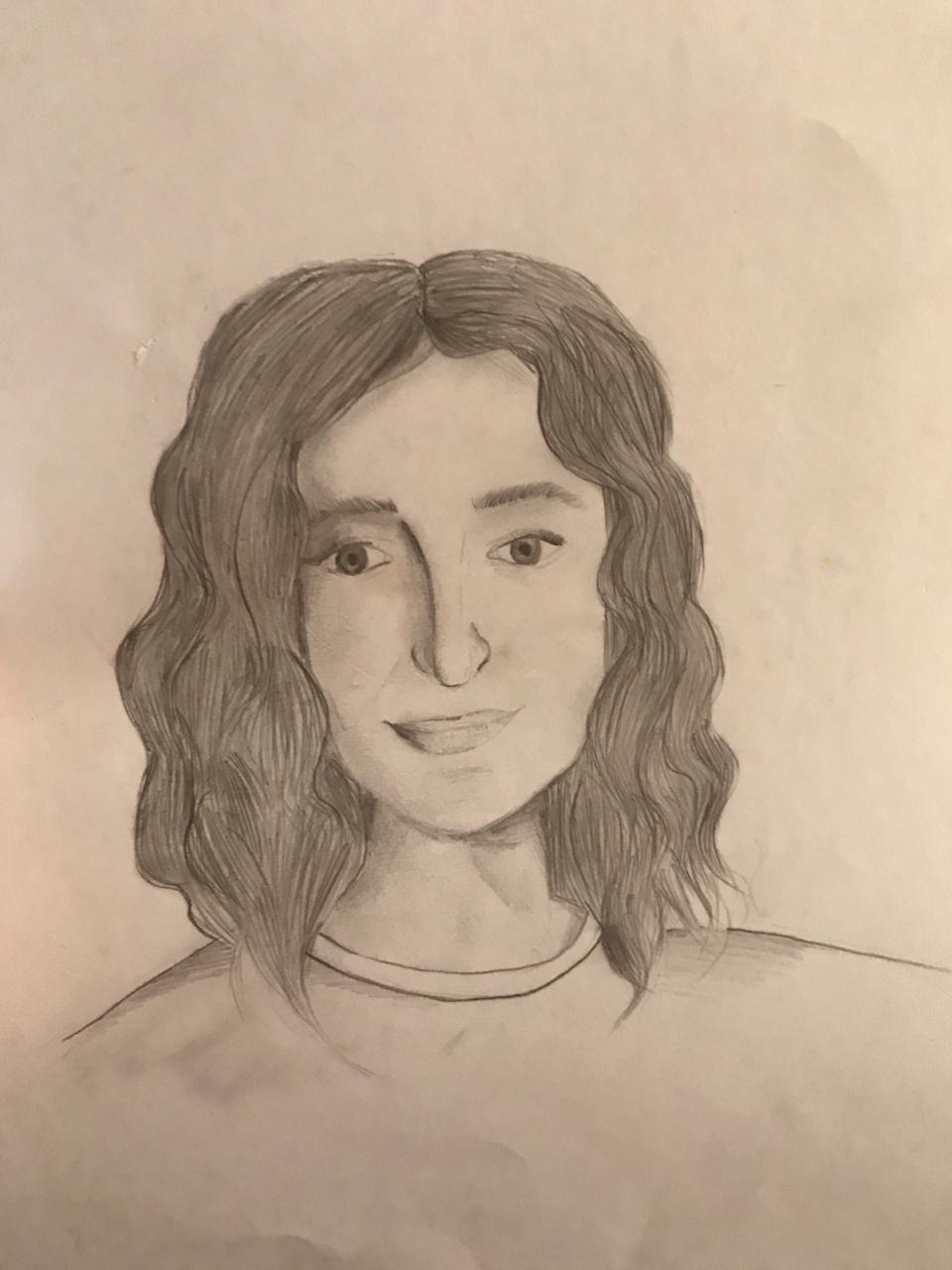 